Unit 6 Math Study Guide- GraphingUnit 6 Math Study Guide- MoneyUnit 6 Math Study Guide- Comparing MeasurementsRepresent and interpret data using tally charts, picture graphs, and bar graphsBar graphs:Johnny asked his friends to vote for their favorite holiday and these are they votes he collected:Christmas             Christmas                Valentine’s Day                    Christmas                  Thanksgiving          ThanksgivingValentine’s Day                   Christmas                        Thanksgiving                  Thanksgiving                 ChristmasComplete the tally chart.Use your tally chart to make a bar graph                                                                                               Favorite HolidaysWhich holiday had the most votes?  __________________________________________________________Which holiday had the least votes? ___________________________________________________________How many people voted in all?  ______________________________________________________________Write your own question that someone could answer using the tally chart or graph.Picture graphs: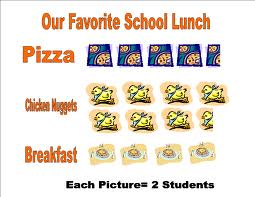 Which school lunch choice do most students like best?How many students like breakfast best?How many more students like chicken nuggets than pizza?How many students voted in all?Know the names and values of a penny, nickel, dime and quarter. Recognize the heads and tails sides.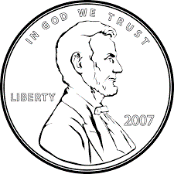 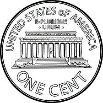 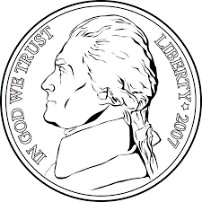 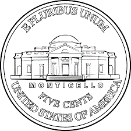 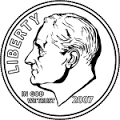 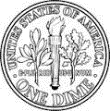 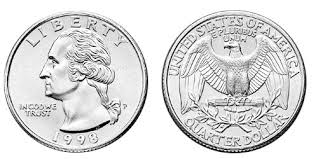              penny= 1¢                        nickel = 5¢                       dime = 10¢                        quarter = 25¢Count coins with values up to a dollar using combinations of pennies, nickels, dimes and quarters.Counting actual coins is a great way to practice.Show an amount of money in multiple ways.82¢ =  Q Q Q N P P     OR     D D D D D D D D P P $3.28=                                                          D D D N P P P    OR   QQQQ  QQQQ  QQQQ  QPPP         Choose the money needed to show equivalent amounts of money.Which coin is needed to make the two groups equal?	                       _________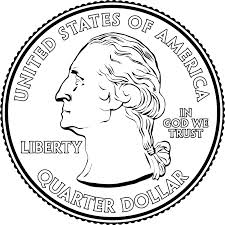 Solve problems involving money. Find change using subtraction.Sara bought a sandwich for $4.  He bought a bag of chips for $2.  How much money did he spend?            $4 + $2= $6Jon bought a soft pretzel for 56¢.  He paid with $1.00.  How much change did he get back?                9           0 10 10          $1.0 0        -      56¢               44¢Measure length using appropriate tools.The students will measure with rulers and measuring tapes.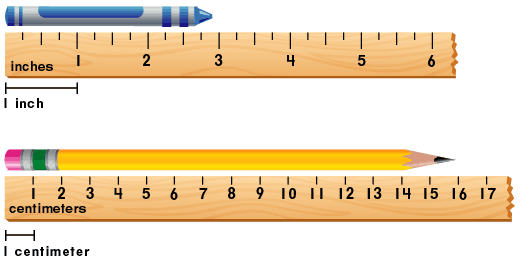 Compare measurements.Measure both pencils in centimeters.  How much longer is the top pencil?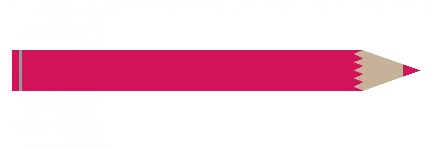 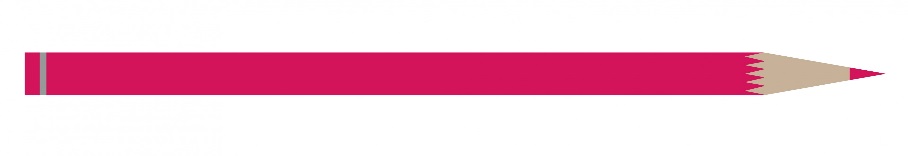 Estimate length using units of inches and feet.    Which is the best estimate of                                                  Which is the best estimate of the      the length of a real desk?                                                         length of a real homework folder?1 foot                                                                                                      a. 1 foot3 feet                                                                                                      b. 3 feet7 feet                                                                                                      c. 7 feetWrite and solve addition and subtraction number stories about lengthWhen solving a number story it is important to remember to include a unit and a number sentence in the answer.  Students will need to solve number stories such as:Jennifer had 15 yards of fabric.  She used 8 yards to make curtains.  How many yards of fabric does Jennifer have left?             Answer:  15 - 8= 7 yardsStudents will need to write number stories about length to match a diagram.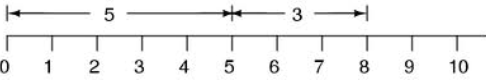 Example: Tom has a piece of duct tape that is 5 inches long.  He cut a piece 3 inches long.  How much duct tape does he have in all?                         Answer: 5+3=8 inches